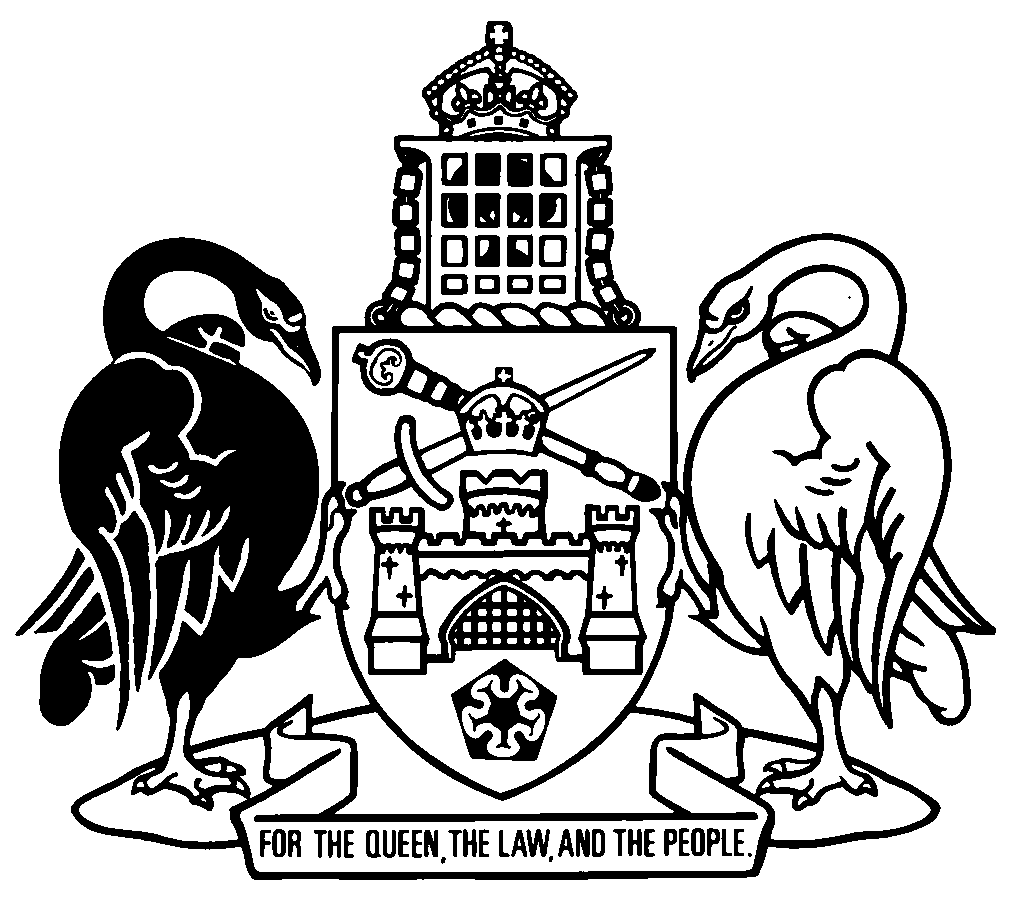 Australian Capital TerritoryContents	PagePart 1	Preliminary	2	1	Name of Act	2	2	Commencement	2	3	Legislation amended	2	4	Legislation repealed	2Part 2	Agents Act 2003	3	5	Land auctioneers must be licensed
Section 21 (2) and (4)	3	6	Displacement of Corporations legislation
Section 175 (1), note	3	7	Experienced property agents who elect to become class 1 licensed property agent
Section 231 (3)	3	8	New sections 237A to 237C	4Part 3	Evidence (Miscellaneous Provisions) Act 1991	6	9	Special requirements—particular proceedings
Tables 43.1 and 43.2, items 1 and 2, column 3	6	10	Section 69 heading	6	11	Section 69 (1) and (2)	6	12	Section 69 (3)	7	13	Section 69 (7), definition of related proceeding	7Part 4	Guardianship and Management of Property Act 1991	8	14	Health attorney may give consent
Section 32D (4)	8	15	Health professional must give information to health attorney
New section 32G (2) and (3)	8Part 5	Justices of the Peace Act 1989	9	16	When does a person stop being a justice of the peace?
Section 3B (2)	9	17	New section 8	9Part 6	Land Titles Act 1925	11	18	Registrar-general must give information about certain transactions and instruments to revenue commissioner
Section 178B (2) (k)	11Part 7	Land Titles Regulation 2015	12	19	Sections 1A and 3 etc	12Part 8	Liquor Act 2010	13	20	Membership of liquor advisory board
New section 216 (1) (ca)	13	21	Section 216 (1) (d) (i)	13	22	New part 25	13Part 9	Powers of Attorney Act 2006	15	23	Definitions—pt 4.3A
Section 41A (1), definition of low-risk research	15	24	Section 41A (2), new definitions	16Part 10	Security Industry Act 2003	17	25	Immediate suspension of licence
Section 29B (4)	17	26	Section 29B (4), new note	17Australian Capital TerritoryJustice and Community Safety Legislation Amendment Act 2023An Act to amend legislation about justice and community safety, and for other purposesThe Legislative Assembly for the Australian Capital Territory enacts as follows:Part 1	Preliminary1	Name of ActThis Act is the Justice and Community Safety Legislation Amendment Act 2023.2	CommencementThis Act commences on the day after its notification day.Note	The naming and commencement provisions automatically commence on the notification day (see Legislation Act, s 75 (1)).3	Legislation amendedThis Act amends the following legislation:	Agents Act 2003	Evidence (Miscellaneous Provisions) Act 1991	Guardianship and Management of Property Act 1991	Justices of the Peace Act 1989	Land Titles Act 1925	Land Titles Regulation 2015	Liquor Act 2010	Powers of Attorney Act 2006	Security Industry Act 2003.4	Legislation repealedThe Agents (Transitional Provisions) Regulation 2022 (SL2022-9) is repealed.Part 2	Agents Act 20035	Land auctioneers must be licensed
Section 21 (2) and (4)omit6	Displacement of Corporations legislation
Section 175 (1), noteomitInvestmentsubstituteInvestments7	Experienced property agents who elect to become class 1 licensed property agent
Section 231 (3)omiton or before 30 June 2024substitutebefore 1 July 20248	New sections 237A to 237Cinsert237A	Offence against s 21 (1) (b) (i)—exception for licensed real estate, stock and station agents	(1)	This section applies to a person who—	(a)	because of section 229, is 1 or both of the following:	(i)	a class 2 licensed real estate agent;	(ii)	a class 2 licensed stock and station agent; or	(b)	because of section 230, or an election under section 231 (2), is 1 or both of the following:	(i)	a class 1 licensed real estate agent;	(ii)	a class 1 licensed stock and station agent.	(2)	Section 21 (1) (b) (i) does not apply to the person before 1 July 2024.Note	The defendant has an evidential burden in relation to the matters mentioned in s (1) (see Criminal Code, s 58).237B	Offence against s 21 (1) (b) (i)—exception for registered assistant real estate, stock and station agents	(1)	This section applies to a person who, because of section 234, is 1 or both of the following:	(a)	a registered assistant real estate agent;	(b)	a registered assistant stock and station agent.	(2)	Section 21 (1) (b) (i) does not apply to the person before 1 July 2023.Note	The defendant has an evidential burden in relation to the matters mentioned in s (1) (see Criminal Code, s 58).237C	Class 1 licensed property agents—equivalent additional class 1 training	(1)	The commissioner for fair trading may decide that a higher qualification, equivalent qualification or substantially equivalent qualification, including a qualification completed before 1 July 2022, satisfies the additional class 1 training required to be completed under section 230 (3) or section 231 (3).	(2)	This section expires on 30 June 2024.Part 3	Evidence (Miscellaneous Provisions) Act 19919	Special requirements—particular proceedings
Tables 43.1 and 43.2, items 1 and 2, column 3omits 69 (Recording evidence given by audiovisual link)substitutes 69 (Recording evidence given by audiovisual link or in courtroom)10	Section 69 headingsubstitute69	Recording evidence given by audiovisual link or in courtroom11	Section 69 (1) and (2)substitute	(1)	This section applies if a witness gives evidence in a relevant proceeding under section 68—	(a)	by audiovisual link; or	(b)	in the courtroom under an order made by the court under section 68 (2).	(2)	The evidence given by the witness must be recorded as an audiovisual recording.	(2A)	However, unless the court otherwise orders, evidence given in the courtroom may be recorded only if the witness consents.	(2B)	In deciding whether to make an order under subsection (2A), the court must consider the wishes of the witness.12	Section 69 (3)omitThe recordingsubstituteA recording of evidence given by a witness in a relevant proceeding under section 68 (whether by audiovisual link or in the courtroom)13	Section 69 (7), definition of related proceedingomitby audiovisual linkPart 4	Guardianship and Management of Property Act 199114	Health attorney may give consent
Section 32D (4)afterinformationinsertand access to an independent doctor15	Health professional must give information to health attorney
New section 32G (2) and (3)after the note, insert	(2)	Also, if a health professional asks a health attorney to consent to a protected person participating in low-risk research that is part of a clinical trial, the health professional must give the health attorney access to an independent doctor to provide further information and answer any questions the health attorney has about the clinical trial.	(3)	In this section:independent doctor, in relation to low-risk research that is part of a clinical trial, means a doctor who is not involved in, or connected to, the research, other than in having a professional interest in the area of the research.Part 5	Justices of the Peace Act 198916	When does a person stop being a justice of the peace?
Section 3B (2)omitmember’s functionssubstituteperson’s functions as a justice of the peace17	New section 8insert8	Permission to use retirement title	(1)	A person may, in writing, apply to the commissioner for fair trading for permission to use the title “JP (Retired)” (the retirement title) after the person’s name if—	(a)	the person’s appointment as a justice of the peace has ended; and	(b)	the person was appointed as a justice of the peace for at least 10 years in total.	(2)	The commissioner for fair trading must not give permission to use the retirement title unless satisfied that the person is of good character and standing in the ACT community.	(3)	The commissioner for fair trading may, in writing, withdraw permission to use the retirement title if—	(a)	the commissioner is no longer satisfied the person is of good character and standing in the ACT community; or	(b)	the person notifies the commissioner, in writing, that the person no longer wishes to use the title.	(4)	Permission to use the retirement title does not authorise a person to exercise any function of a justice of the peace.	(5)	The commissioner for fair trading may make guidelines in relation to the use of the retirement title.	(6)	A guideline is a notifiable instrument.Note	The commissioner for fair trading may delegate the commissioner’s functions under this section to a public servant (see Fair Trading (Australian Consumer Law) Act 1992, s 34).Part 6	Land Titles Act 192518	Registrar-general must give information about certain transactions and instruments to revenue commissioner
Section 178B (2) (k)substitute	(k)	the kind of documents used to verify the purchaser’s identity in accordance with the verification of identity rules as in force at the time of verification;Part 7	Land Titles Regulation 201519	Sections 1A and 3 etcomit	sections 1A and 3	schedule 1	dictionaryPart 8	Liquor Act 201020	Membership of liquor advisory board
New section 216 (1) (ca)insert	(ca)	a police officer nominated, in writing, by the chief police officer; and21	Section 216 (1) (d) (i)omit22	New part 25insertPart 25	Transitional—Justice and Community Safety Legislation Amendment Act 2023273	Liquor advisory board—existing Australian Federal Police member	(1)	Until the chief police officer makes a nomination under section 216 (1) (ca) (the new provision), the member of the liquor advisory board under section 216 (1) (d) (i), as in force immediately before the commencement day, is taken to be the member of the board nominated under the new provision.	(2)	In this section:commencement day means the day the Justice and Community Safety Legislation Amendment Act 2023, part 8 commences.274	Expiry—pt 25This part expires 12 months after the day it commences.Note	A transitional provision is repealed on its expiry but continues to have effect after its repeal (see Legislation Act, s 88).Part 9	Powers of Attorney Act 200623	Definitions—pt 4.3A
Section 41A (1), definition of low-risk researchsubstitutelow-risk research, in relation to a person—	(a)	means research carried out for medical or health purposes that—	(i)	poses no foreseeable risk of harm to the person, other than any harm usually associated with the person’s condition; and	(ii)	does not change the treatment appropriate for the person’s condition; but	(b)	does not include research that is part of a clinical trial, unless the trial is evaluating only the following:	(i)	a therapeutic good that is included in the Australian Register of Therapeutic Goods (other than the part of the Register for goods known as provisionally registered goods);	(ii)	a health care procedure, process or technique supported by a substantial number of practitioners in the relevant field of health care.Examples1	a comparative assessment of the effects of different methods of drug administration proven to be beneficial in the treatment of a condition (such as a continuous infusion as opposed to a once-a-day administration)2	a comparative assessment of the angle at which to set a tilt bed to best assist a person’s breathing3	research comparing the effectiveness of paracetamol and ibuprofen during routine health care24	Section 41A (2), new definitionsinsertAustralian Register of Therapeutic Goods means the register maintained under the Therapeutic Goods Act 1989 (Cwlth), section 9A.Note	The Australian Register of Therapeutic Goods can be accessed at www.tga.gov.au/resources/artg.therapeutic goods—see the Therapeutic Goods Act 1989 (Cwlth), section 3.Part 10	Security Industry Act 200325	Immediate suspension of licence
Section 29B (4)omit30 dayssubstitute60 days26	Section 29B (4), new noteinsertNote	The ACAT may make interim orders extending the suspension of a licence (see ACT Civil and Administrative Tribunal Act 2008, s 53).Endnotes1	Presentation speech	Presentation speech made in the Legislative Assembly on 24 November 2022.2	Notification	Notified under the Legislation Act on 11 April 2023.3	Republications of amended laws	For the latest republication of amended laws, see www.legislation.act.gov.au.I certify that the above is a true copy of the Justice and Community Safety Legislation Amendment Bill 2023, which originated in the Legislative Assembly as the Justice and Community Safety Legislation Amendment Bill 2022 (No 2) and was passed by the Assembly on 30 March 2023. Clerk of the Legislative Assembly© Australian Capital Territory 2023